Finlands program för hållbar tillväxt[Forskningshelhetens namn] Forskningsplan[xxx] samarbetsområde och välfärdsområden som deltar i forskningendd.mm.2023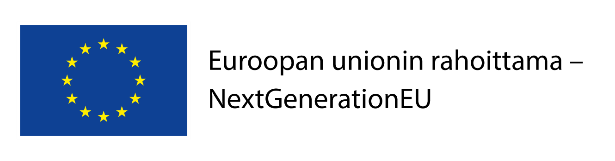 Forskningsplanens längd är högst 20 sidor samt högst 4 sidor om varje enskilt delprojekt exklusive pärmbladet och innehållsförteckningen(Denna text kan tas bort från den färdiga forskningsplanen)Innehållsförteckning1	Behovet av forskningshelheten	32	Målgrupp	33	Forskningshelhetens huvudsakliga mål	34	Effekter och effektivitet	34.1	Effekter och effektivitet enligt huvudmål	34.2	Förhandsbedömning av effekter på människor	35	Avgränsningar i förhållande till andra forsknings- och utvecklingsprojekt:	36	Forskningens administration	36.1	Forskningshelhetens organisering och styrning	36.2	Forskningshelhetens kostnader	46.3	Kommunikation	46.4	Risker och riskberedskap	47	Beskrivning av forskningen	67.1	Delstudie 1: Namn	6Avsnitt 1–6 behandlar hela forskningshelheten och avsnitt 7 en enskild delstudie.Behovet av forskningshelheten Beskriv koncist och tydligt områdenas utgångsläge och behovet av forskningen i sin helhet inom samarbetsområdet.MålgruppDefiniera forskningens centrala målgrupper. Forskningshelhetens huvudsakliga målDefiniera forskningens huvudsakliga mål, utifrån vilka man kan leda forskningens effekter och effektivitet. Effekter och effektivitetEffekter och effektivitet enligt huvudmålBeskriv de effekter och den effektivitet som uppnås med forskningen per huvudmål och delstudier. En effekt är en nytta för hälsan eller välbefinnandet som den uppnådda förändringen medför, en förbättring av kostnadseffektiviteten eller annan nytta som kanske syns först på längre sikt. Beskriv hur projektet anknyter till välfärdsområdets och samarbetsområdets forsknings- och samarbetsstrukturer samt hur det samlar forskningskompetens i området.Förhandsbedömning av effekter på människorBedöm forskningens effekter med tanke på olika kön och människogrupper exempelvis med hjälp av följande frågor:Hur påverkar forskningen olika befolkningsgrupper?  Hur har forskningen identifierat utsatta befolkningsgrupper och deras behov?Vilka positiva eller negativa effekter eller risker kan forskningen medföra för olika befolkningsgrupper? Hur har dessa effekter tagits i beaktande i planeringen och genomförandet av forskningen?Avgränsningar i förhållande till andra forsknings- och utvecklingsprojekt:Beskriv de mest centrala kopplingarna och avgränsningarna i förhållande till andra forsknings- och utvecklingsprojekt. Det är viktigt att projekt- eller forskningsplanen inte innehåller överlappande åtgärder med andra statsunderstöd.Forskningens administration Forskningshelhetens organisering och styrningUtse en person som ansvarar för forskningsenheten och ge en kort beskrivning av personen. CV:n för personen som ansvarar för forskningshelheten (högst 3 sidor/CV och därtill en förteckning över personens 10 viktigaste publikationer med tanke på forskningshelheten) lämnas in som en separat bilaga. Beskriv forskningens organisering och styrningRäkna upp forskningens aktörer och aktörernas roller. Deladministratörer av projekten kan vara välfärdsområden, kommuner, samkommuner och allmännyttiga samfund såsom universitet, yrkeshögskolor eller kompetenscentrum inom det sociala området.  Beskriv hur forskningen styrs (styrgrupper e.d.)I avsnitt 7 beskrivs personer som ansvarar för en delstudie och deras viktigaste prestationer med tanke på forskningsprojektet. Dessa behöver inte beskrivas på nytt här.Forskningshelhetens kostnaderBeskriv forskningshelhetens gemensamma kostnader, t.ex. administration, kommunikation m.m. Delstudiernas kostnader beskrivs endast i avsnitt 7. Kommunikation Beskriv koncist projektets preliminära kommunikationsplan: kommunikationens målgrupper, mål, metoder och ansvariga personer.Risker och riskberedskapBeskriv i tabellen nedan vilka risker genomförandet av forskningen kan vara förknippat med och hur man förbereder sig för dem. Riskerna kan till exempel gälla personalen, lokalerna, ekonomin, målgruppen eller förändringar av verksamhetsmiljön.Beskrivning av forskningen Nedan finns ett exempel på upplägg för att beskriva en delstudie. Använd exemplet för att skapa så många delstudier som behövs i den prioriteringsordning som du har fastställt (7.1, 7.2, 7.3 osv.). Delstudie 1: NamnAnge till vilket ändamål och vilken kategori eller vilka kategorier delstudien hör (kryss i rutan)Delstudie 1 bakgrund: Beskriv behovet av delstudien och din uppskattning av delstudiens nyhetsvärde Delstudie 1mål: Anteckna tydliga och realistiska mål för delstudien.Delstudie 1 åtgärder: Anteckna forskningsupplägget och forskningsmetoderna eller faserna i metodutvecklingen.Delstudie 1 grovt tidschema: Definiera ett tidsschema för genomförandet och eventuella faser.Delstudie 1 resultat: Anteckna de resultat som eftersträvas i delstudien, till exempel en vetenskaplig publikation i en internationell publikationsserie, en rapport, e.d.Delstudie 1 ansvarig person: Utse ansvariga personer för delstudien (ska vara anställda inom välfärdsområdet) och beskriv deras och arbetsgruppens kompetens med tanke på delstudien. De ansvariga personernas CV:n och deras mest relevanta publikationer (CV max 3 sidor och därtill en förteckning med 10 publikationer) lämnas in som en separat bilaga.Delstudie 1 kostnadsberäkning: Anteckna en uppskattning av kostnaderna för delstudien, uppskatta personalkostnader (månadsverken, lön som ska betalas), köp av tjänster, andra betydande utgiftsposter för delstudien  .RiskbeskrivningSannolikhet (1–5)Effekt (1–5)Riskpoäng (sannolikhet x effekt)Åtgärder för att minimera riskenAnsvarig instans AnvändningsändamålAnvändningsändamål1 Bedömning av effektiviteten eller kostnadseffektiviteten hos servicekedjan eller servicehelheten inom social- och hälsovården2 Bedömning av effektiviteten eller kostnadseffektiviteten hos metoden eller verksamhetsmodellen inom social- och hälsovården3 Arbete med anknytning till utveckling av forskningsmetoder för bedömning av effektivitet och kostnadseffektivitet inom social- och hälsovården eller för sammanslagning eller harmonisering av materialKategorierKategorierHälso- och sjukvårdSocialvårdIntegration av socialvården och hälso- och sjukvårdenFrämjande av hälsa och välfärdNågot annat